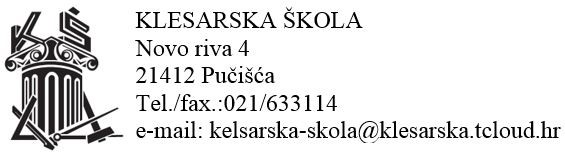 POZIV NA 9. SJEDNICU RAZREDNOG VIJEĆA 3.7.2020  S POČETKOM U 18:30 SATI U PETAK ON LINE ČLANOVIMA RAZREDNOG VIJEĆAPredloženi dnevni red sjednice:Usvajanje zapisnika sa prošle sjednice Razrednog VijećaIzvješće razrednika nakon odrađene sjedniceRaznoRavnateljica Tamara Plastić